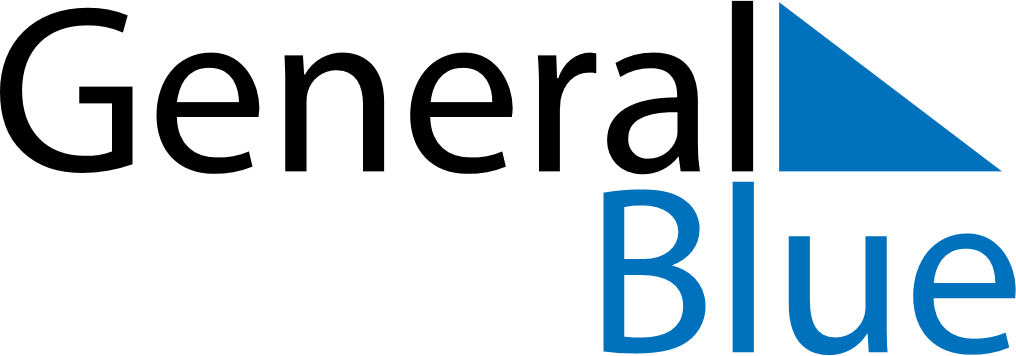 August 2023August 2023August 2023August 2023HungaryHungaryHungaryMondayTuesdayWednesdayThursdayFridaySaturdaySaturdaySunday123455678910111212131415161718191920Saint Stephen’s Day212223242526262728293031